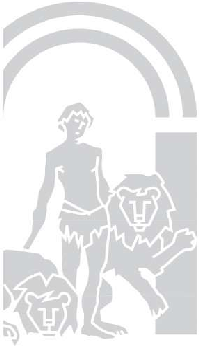 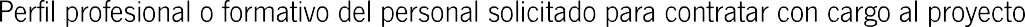 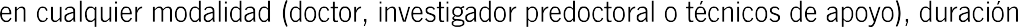 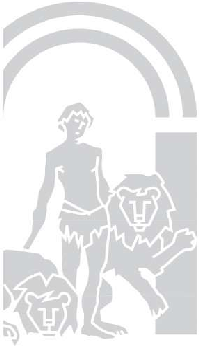 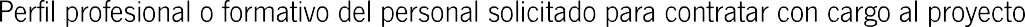 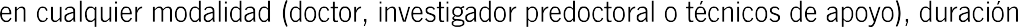 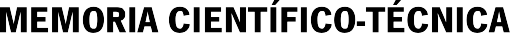 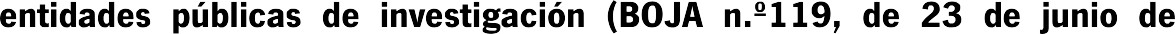 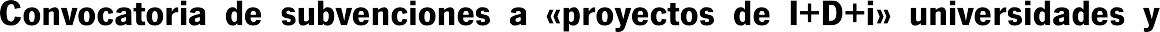 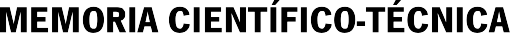 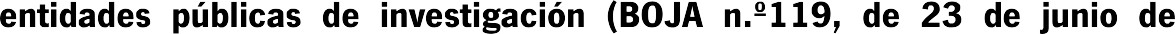 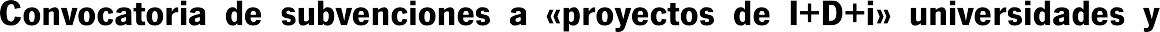 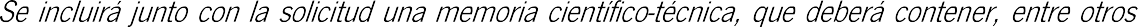 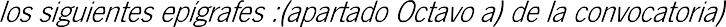 1. 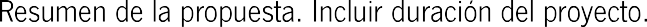 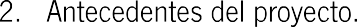 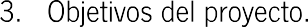 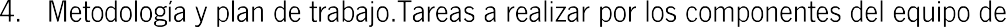 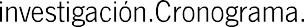 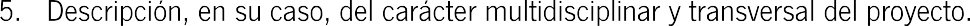 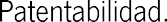 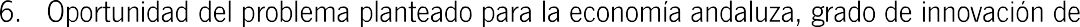 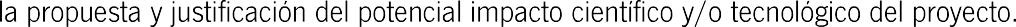 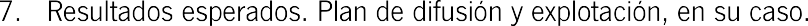 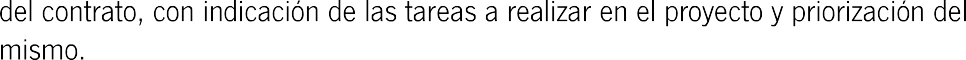 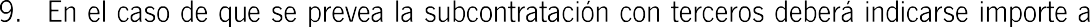 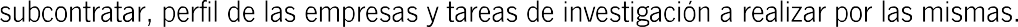 10.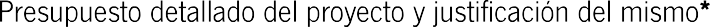 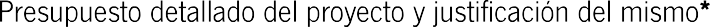 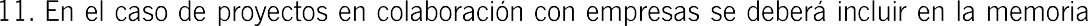 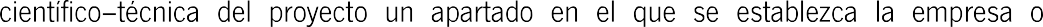 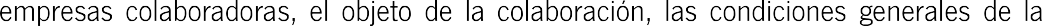 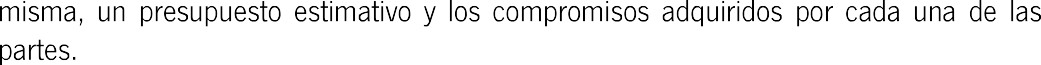 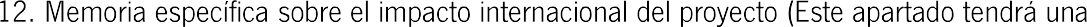 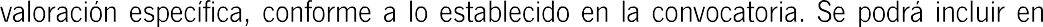 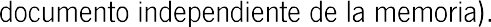 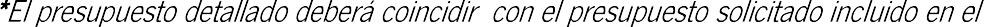 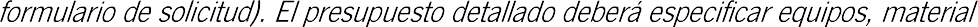 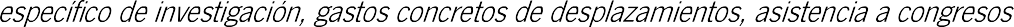 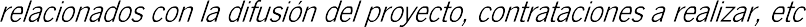 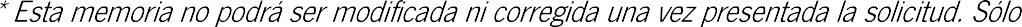 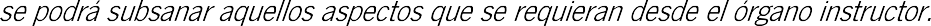 , 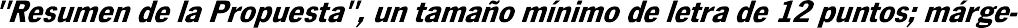 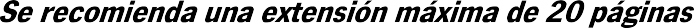 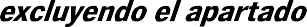 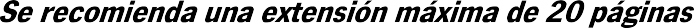 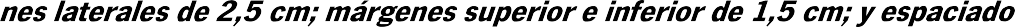 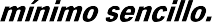 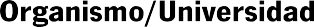 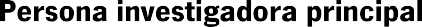 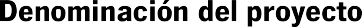 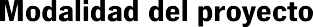 